ПРАВИЛА ОФОРМЛЕНИЯ СТАТЕЙСтатьи, подготовленные в соответствии с правилами библиографического описания (см. пункт 6) и заверенные научным руководителем (достаточно указать ФИО и должность руководителя для электронной версии), следует отправить на адрес Оргкомитета golovatyuk7@mail.ru до 15.04.2019. Бумажную версию статьи, заверенную научным руководителем, следует представить на кафедру почвоведения, экологии и природопользования (комн. 51) до 15.04.2019 г.В электронном виде статьи должны быть выполнен в формате *.doc, *.docx. Объем статьи –до 20 тыс. знаков.Название файла давать по фамилии первого автора. Например: Дедова.doc.В статье указать номер УДК (УДК можно найти на сайте http://teacode.com/online/udc/), ФИО, учреждение, контактный электронный адрес автора. Научный руководитель входит в число авторов статьи.Требования, предъявляемые к оформлению текста: шрифт основного текста через 1 интервал, верхнее поле 2 см, нижнее 3 см, правое и левое по 2,5 см., 14-й кегль шрифта, гарнитура Times New Roman. Выравнивание по ширине, абзацный отступ 1,25 см.Для оформления таблиц использовать шрифт Arial, 11-й кегль, междустрочный интервал одинарный. Таблицы должны быть без абзацных отступов и выровнены по ширине набора основного текста. Подписи к таблицам делать шрифтом Times New Roman, 12-й кегль. Ссылки на таблицы в тексте обязательны! Например:Судоходное сообщение на притоке Днепра ― реке Березине в 1839 г. характеризуют следующие данные (табл. 13):Таблица 13 — Отправленные и прибывшие суда и плоты на судоходных дистанциях на р. Березине в 1839 г. [1, с. 9].В связи с тем, что планируется издание электронного сборника, статьи могут содержать цветные (или черно-белые) иллюстрации (схемы, графики, фотографии), отражающие результаты научного исследования. Ссылки на иллюстрации в тексте статьи обязательны! Подписи к рисункам делать шрифтом Times New Roman, 12-й кегль. Например:По кислотно-щелочным условиям воды Верхневолжской системы относятся к классу нейтральных (н/п Волговерховье) и слабощелочных (рис. 4).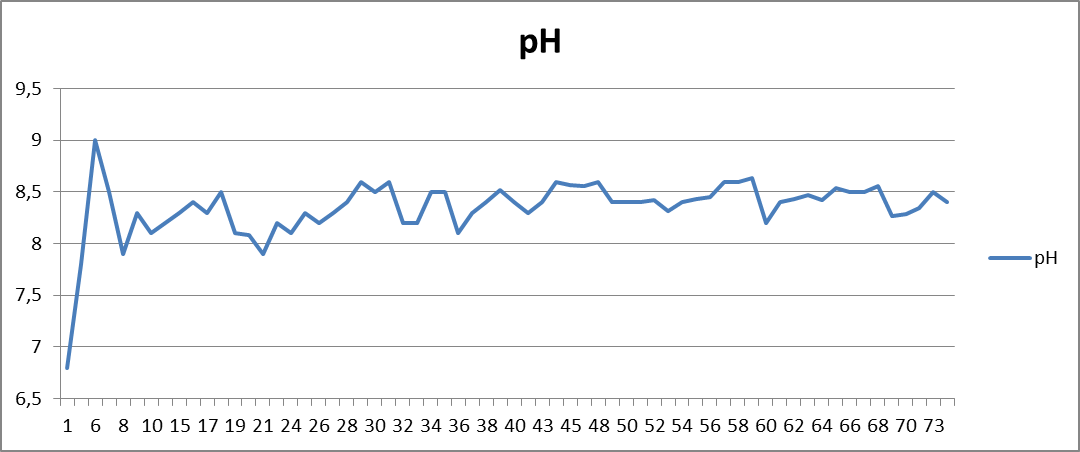 Рисунок 4 — График изменения рН по длине р. Волга в августе 2014 г.Примечание. Наличие иллюстраций не влияет на объем текста статьи (однако это не значит, что статья может быть превращена в подобие комикса; статьи, в которых объем иллюстраций будет равен или превысит объем текста, будут отклонены Оргкомитетом).Порядок публикации: статьи, не удовлетворяющие требованиям пп. 1, 2, 3, 4, 5, 6 и 8, а также тексты докладов, не заслушанных на конференции, публиковаться не будут.  Образцы оформления статейЗаголовок:УДК: 911.АНАЛИЗ СОСТАВА ВЫБРОСОВ И СБРОСОВ ПРОМЫШЛЕННЫХ ПРЕДПРИЯТИЙ ГОРОДА РЖЕВАСвирежев К.А., Пименов В.В.Государственный университет по землеустройствуconfguz@gmail.com9.2 Аннотация. 4 строки9.3 Ключевые слова: не более 7-8 слов через точку/запятую9.4 Текст статьи10. Литература (список использованных источников и литературы, а также библиографические сноски и примечания) помещаются в конце статьи (сразу за основным текстом) после слов «Литература», «Литература и примечания», «Источники и литература» и т.п. Номер каждой ссылки на литературу, источник или примечание указывать в основном тексте в квадратных скобках: [2], [4–6], [5, с. 28]. Литературу/источники/примечания размещать в общем списке по алфавиту, например:Литература:Виды внутреннего судоходства в России в 1839 году. СПб., 1840. 257 с.Епифанов Г.В. Межхозяйственная кооперация и агропромышленная интеграция: Учебное пособие. 2-е изд. М., 1999. 225 с.Епифанов Г.В., Успенский В.А. Межхозяйственная кооперация и агропромышленная интеграция: Учебное пособие. 3-е изд. М., 2000. 227 с.История развития предприятия РУЭСП «Днепробугводпуть». [Электронный ресурс]. Дата размещения: 12.12.2012. URL: http://www.dneprobug.by/history.html (дата обращения: 08.01.2014).Коулер Р. Менеджмент в науке в Рокфеллеровском фонде: Уоррен Уивер и программа фонда по молекулярной биологии // Вопросы истории естествознания и техники. 1996. № 2. С. 48–85.Развитие науки в Сибири: методология, историография, источниковедение / Отв. ред. В.Л.Соскин. Новосибирск: Наука, 1986. 145 с.Танасийчук В.Н. Подземные дворцы // Крутые снега: Записки горного туриста / С.В.Дудке (ред.). М., 2000. С. 28–37.Толстой Л.Н. Собр. соч. В 10 т. Т. ., 1995. 535 с.Koonin E. V. The Origin at 150: is a new evolutionary synthesis in sight? // Trends in Genetics. 2009. Vol. 25, № 11. P. 473–475.Оргкомитет конференцииНаименование судоходных дистанцийОтправленоОтправленоПрибылоПрибылоНаименование судоходных дистанцийКоличество судов и плотовЦена товаровКоличество судов и плотовЦена товаров, руб.ПаричскаяСуд. 55Пл. 140320 318Суд. 22147 318БорисовскаяСуд. 23Пл. 16021 115 262Суд. 73715 038